EUvalg 9. juni 2024Telefonliste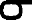 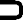 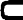 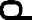 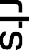 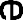 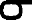 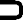 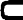 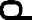 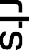 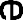 Albertslund Rådhus: 43 68 + Lokalnummer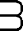 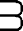 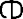 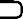 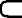 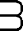 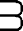 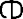 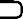 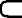 ValgsekretariatetHenrik Harder - valgansvarlig	Mobil 4177 0211Marie-Louise Lunderød - leder af valgsekr.	Mobil 2724 5310Morten Michaelsen – valgkoordinator	Mobil 2145 3694Lene Damborg Ibsen - gyldige/ugyldige stemmer og juridiske spørgsmål	Mobil 2383 2071Pernille Carlsen (administrative opgaver)	Mobil 2137 3603Hanne Pedersen - bemanding	Mobil 2297 4272Dorthe Stærkær de la Motte – bemanding	Mobil 2625 6529Thomas Willumsen – indberetning til KMD	Mobil 5338 3102 Lone Frisgaard – indberetning til KMD	Mobil 2192 8551Finn Dybro Andersen – ansvarlig for fintællingen	Mobil 2911 9661Lars Kragh – fintælling	Mobil 2381 2400Ulla Brandt Lasson - ansvarlig for bespisningen	Mobil 2090 9449Alexander Dyrby – IT……………………………………………………….Mobil 5197 5490Mette Smith Thastum, IT-chef……………………………………………  Mobil 3024 0644 Poul Erik Gotfredsen – Betjentopgaver	Mobil 2031 1393Stemmeprocent i løbet af dagen e-mailes på iim@albertslund.dk og plc@albertslund.dkBorger og Ydelsescentret (Folkeregistret)Marianne Hansen………………………………………………………..Lokal 6375Anne Christensen………………………………………………………..Lokal 6332Ditte Jørgensen…………………………………………………………. Lokal 6323Mabel Videbæk…………………………………………………………..Lokal 6343PressePresse m.v. (Janus Enemark Nissen)	Mobil 2253 7220Betjentstuen:	43 68 69 83Poul Gotfredsen mobil	 Mobil 2031 1393Manglende materialer	 Mobil 2031 1393ITVagthavende tekniker i forb. med valget....................................... …..Mobil 6010 1203It- og digitaliseringschef ................................................................ …..Mobil 3024 0644IT system Alexander Dyrby..................................................................Mobil 5197 5490PolitiPoliti	114 eller 43861448Akut	112Økonomi og StabAlbertslund KommuneNordmarks Allè 22620 AlbertslundValgstederne
Madpedeller kan kontaktes gennem Ulla Brandt LassonBiler og chauffører om dagen, den 9. juni 2024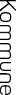 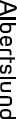 Hvis der mangler noget i løbet af dagen, bedes folk ringe på  mobilnummer 20 31 13 93Biler og chauffører til om aften, den 09. juni 2024Herstedøster SkoleHoldleder:Jesper Hansen DichmannMobil: 26456786Holdlederassistent:Britta Vestergaard LybechMobil: 20295915Pedel Thomas Friis Jensen Mobil: 20253168Pedel Lasse Anderberg Hansen Mobil: 40309260EgelundskolenHoldleder:Carina KofoedMobil: 20646421Holdlederassistent:Anne C. BørgesenMobil: 21378593Pedel Jesper RytkovMobil: 25759242Herstedlund SkoleHoldleder:Kristine KlæbelMobil: 61204891Holdlederassistent:Helen Beckgaard Mobil: 28388564 Pedel: Mark LarsenMobil: 4030 4825KongsholmcentretHoldleder:Lene ClausenMobil: 24208108Holdlederassistent:Birgitte LundMobil: 61300819Pedel: Poul Erik GotfredsenMobil: 2031 1393HerstedvesterHoldleder:Pernille Harting FrandsenMobil: 27521449Holdlederassistent:Randi Hartwich PetersenMobil: 27111374Pedel: Michael KramerMobil: 2122 3861Bil 1 – Herstedlund + Egelund Chauffør Poul Gotfredsen Medhjælper Kim Andersen2031 1393Bil 2 – Herstedøster + HerstedvesterChauffør Kenneth BoldtMedhjælper Danni Klinge3144 3506Bil 3 – KongsholmcenterChauffør Abid ZubairMedhjælper William Gotfredsen20813519Bil 1Chauffør Kenneth BoldtMedhjælper Danni Klinge3144 3506Bil 2Chauffør Poul Gotfredsen Medhjælper Tom Lindblad2031 1393